Blog Assignment 9 for class 9Computer SCIENCE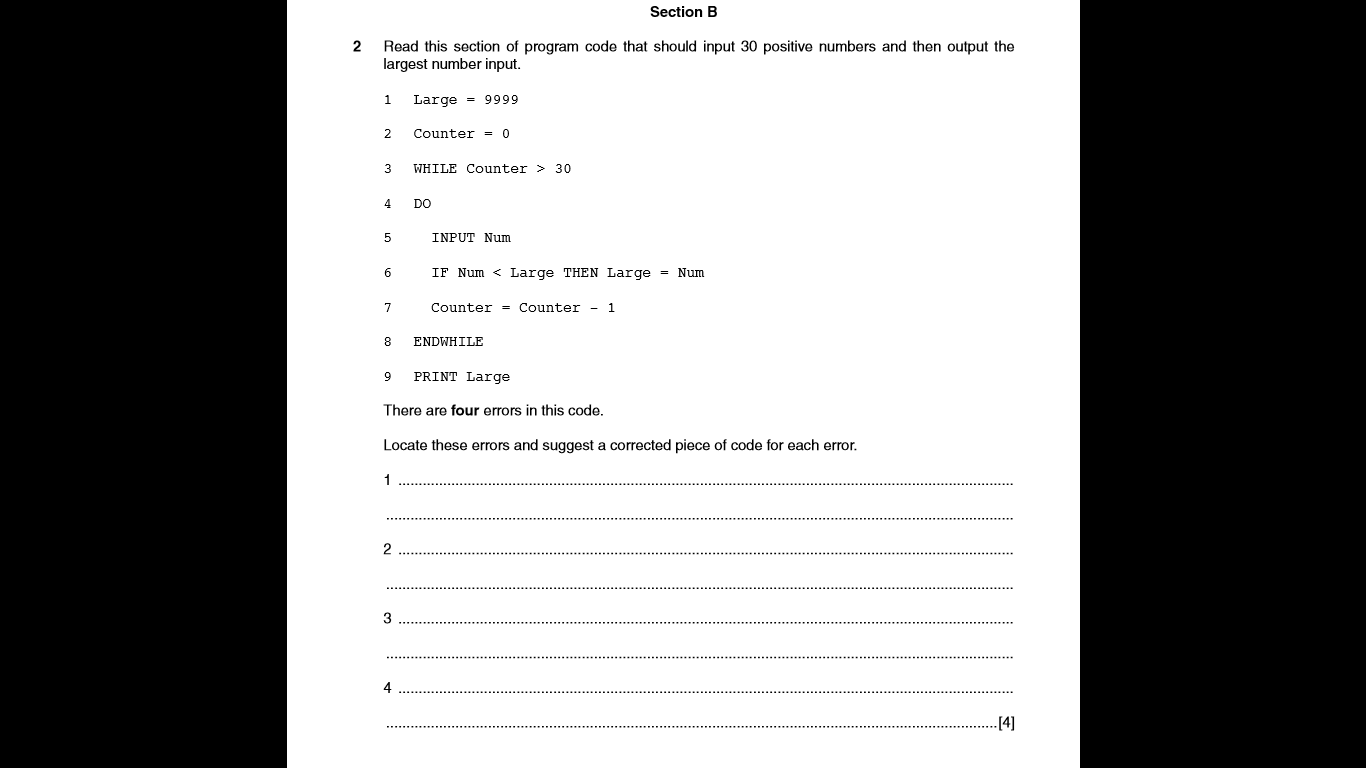 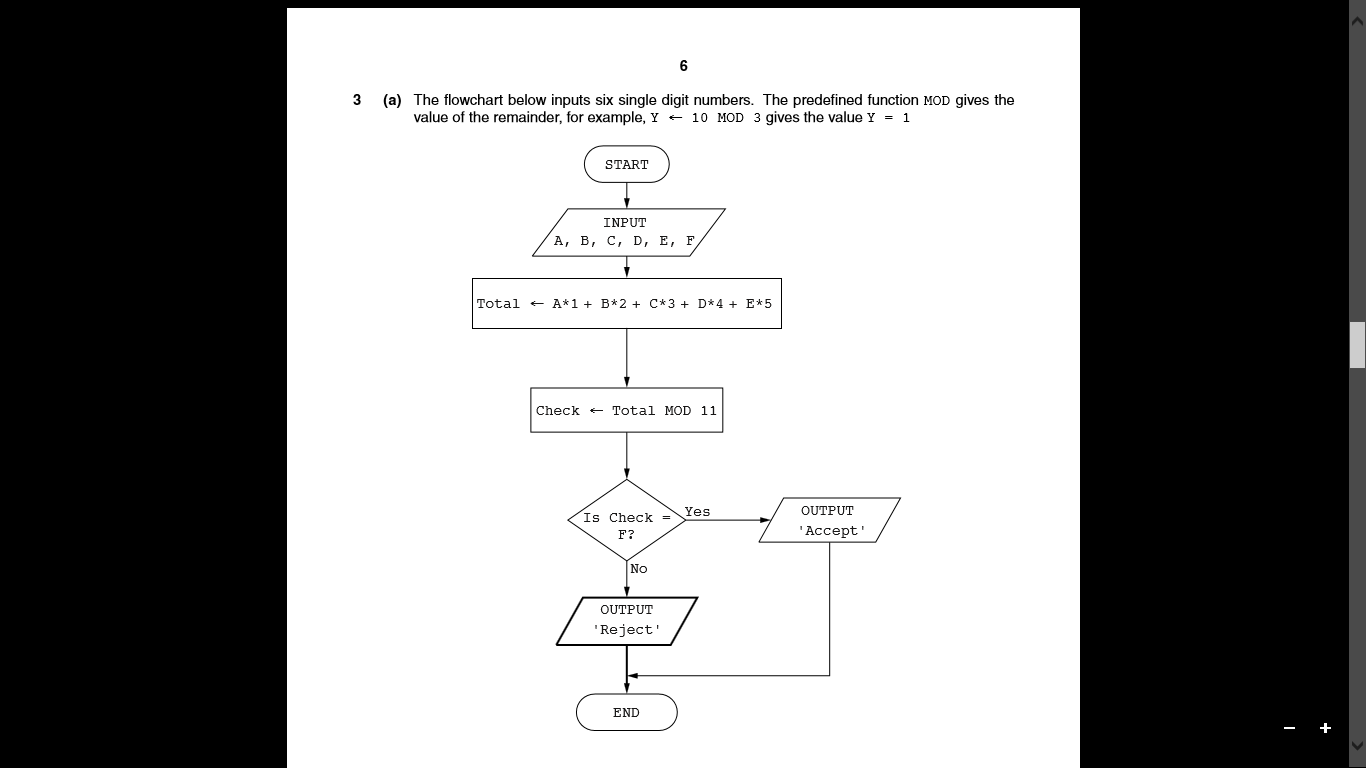 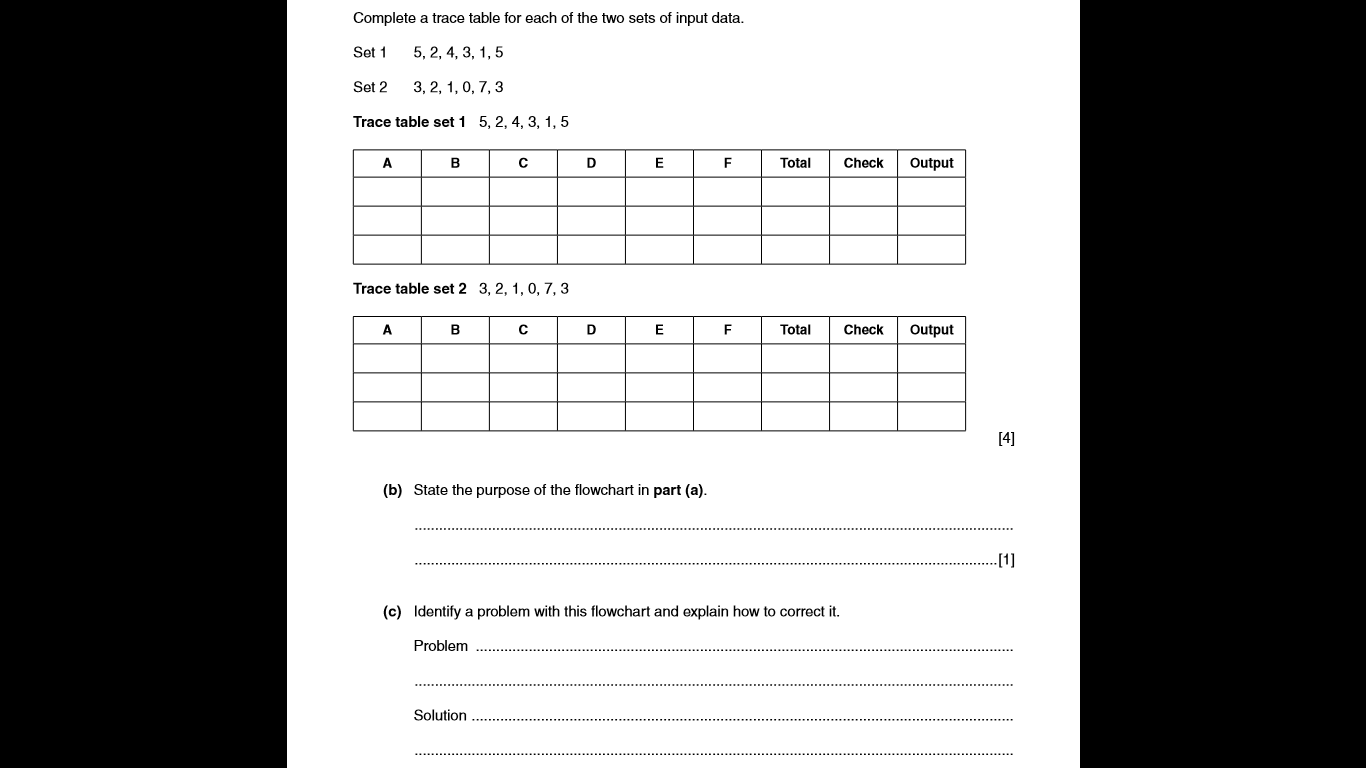 